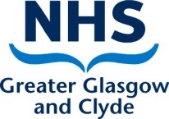 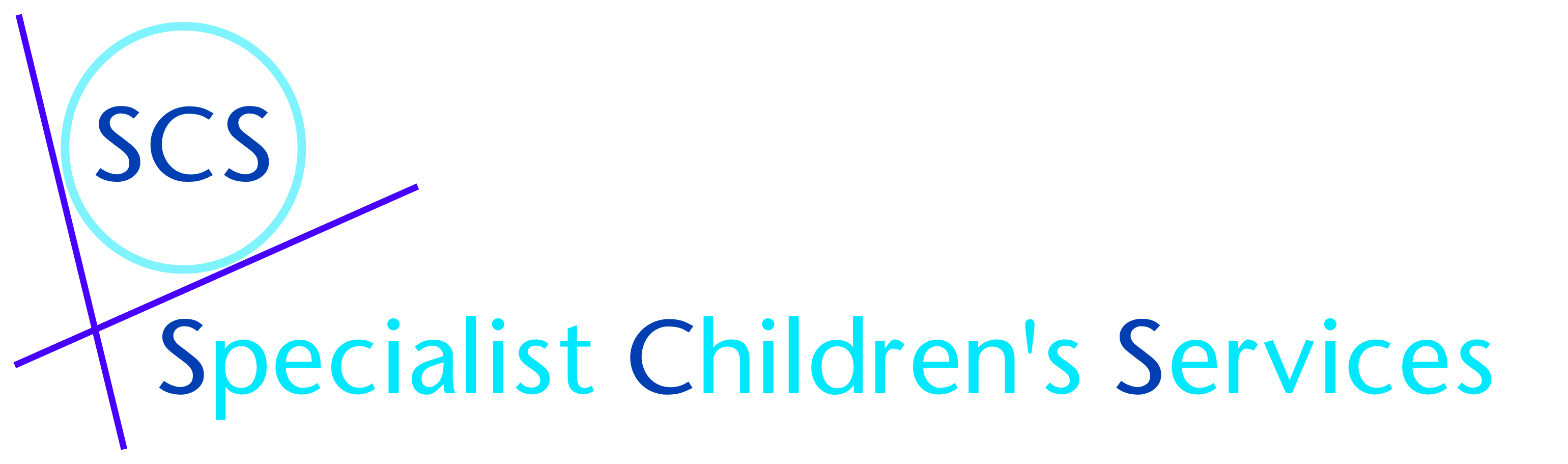 ampmnotes